Стрельба из пневматической винтовки 
или электронного оружия.Стрельба производится из пневматической винтовки или электронного оружия. 
Выстрелов — 3 пробных, 5 зачетных. 
Время на стрельбу — 10 мин. 
Время на подготовку — 3 мин.Стрельба из пневматической винтовки (ВП, типа ИЖ-38, ИЖ-60, МР-512, ИЖ-32, МР-532, MLG, DIANA) 
производится из положения сидя или стоя с опорой локтями о стол или стойку 
на дистанцию 10 м 
(5 м для участников III ступени комплекса) по мишени № 8. 
Оружием для выполнения испытания (теста) обеспечивает организатор.Стрельба из электронного оружия производится из положения сидя или стоя с опорой локтями о стол или стойку 
на дистанцию 10 м 
(5 м для участников III ступени комплекса) по мишени № 8.Результат не засчитывается:1) произведен выстрел без команды спортивного судьи;
2) заряжено оружие без команды спортивного судьи.Пневматическое оружиеПневматическое оружие — разновидность стрелкового оружия, в котором снаряд вылетает под воздействием газа, находящегося под давлением.Слово «пневматический» происходит от др.-греч. - «ветер, дыхание».В России для каждого упражнения введена аббревиатура, две литеры которой обозначают вид оружия, а цифры — порядковый номер этого упражнения в национальной спортивной классификации по пулевой стрельбе. 
Типы упражнений:ВП — пневматическая винтовкаМВ — малокалиберная винтовкаАВ — стандартная крупнокалиберная винтовкаПВ — произвольная крупнокалиберная винтовкаПП — пневматический пистолетМП — малокалиберный пистолетРП — револьвер-пистолет центрального боя.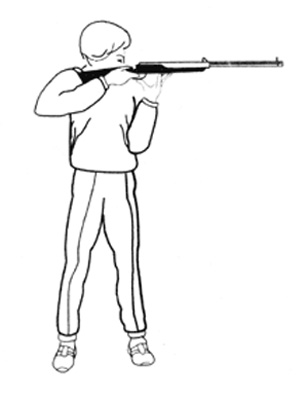 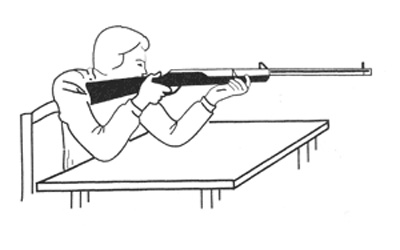 
   
Стрельба из электронного оружия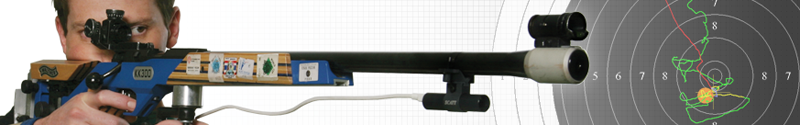 Четыре способа поддержки винтовки снизу кистью левой руки:Винтовка поддерживается на всех выпрямленных пальцах ногтевыми фалангами. Большой палец поддерживает винтовку под спусковой скобой, а остальные четыре пальца, собранные вместе, противостоят большому и поддерживают спередиснизу цевье ложи.Большой палец так же находится под спусковой скобой, а остальные четыре пальца, собранные вместе, прижаты к ладони так, что цевье ложи будет лежать на средних фалангах.Пальцы левой руки сжаты, но ладонь раскрыта. Средние фаланги поддерживают цевье ложи, а ладонь – спусковую скобу.Пальцы левой руки сжимаются в кулак, и цевье винтовки лежит на основных фалангах пальцев.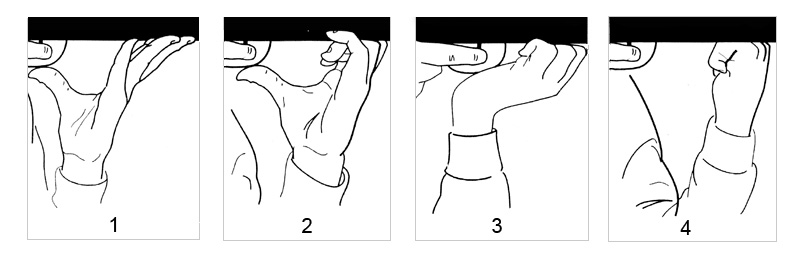 Мишень №8 для пневматической винтовки (дистанция 10м)Винтовки пневматические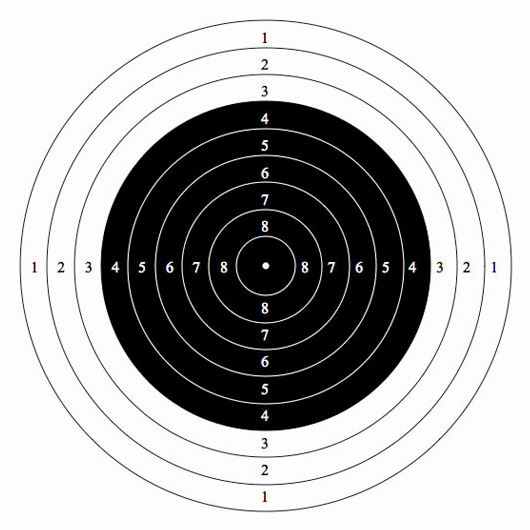 Размер мишениБланк - 80х80 мм 
Диаметр мишени - 45,5 мм 
Черное яблоко - 30,5 мм 
Размер «десятки» 0,5 ммВинтовка "ИЖ-38"

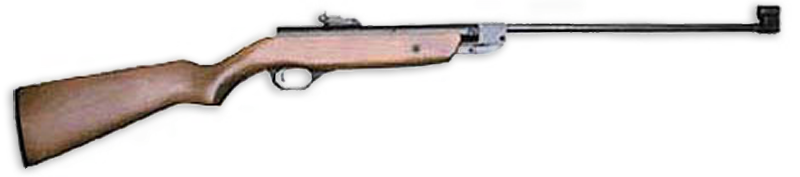 Винтовка "ИЖ-60"
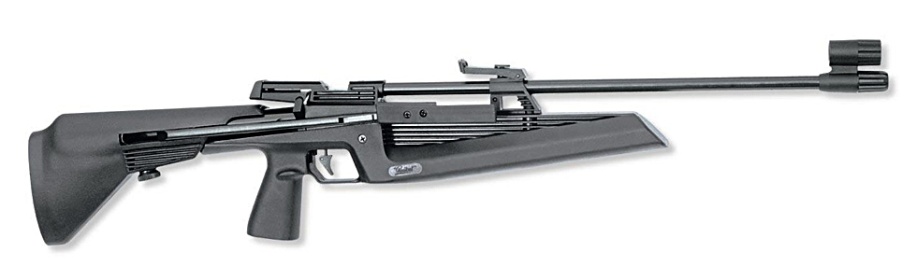 Винтовка "ИЖ МР-512" 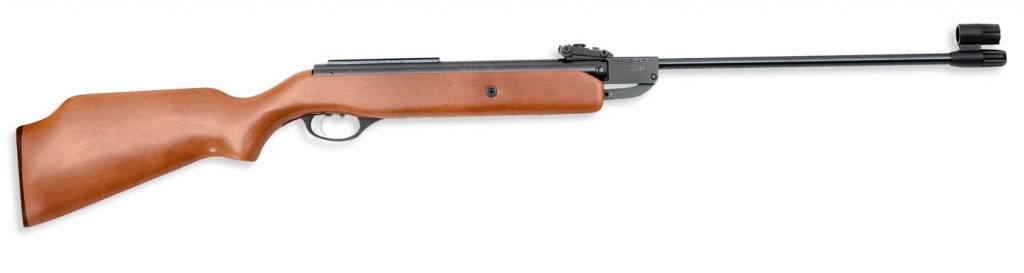 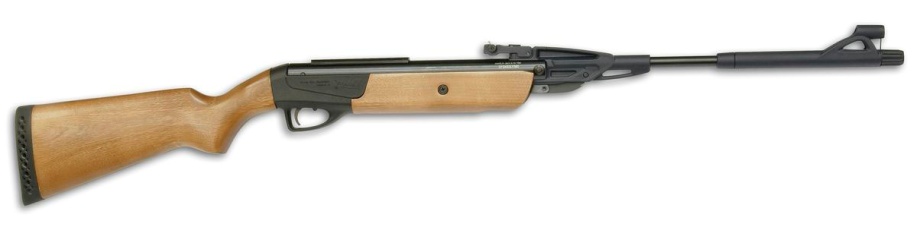 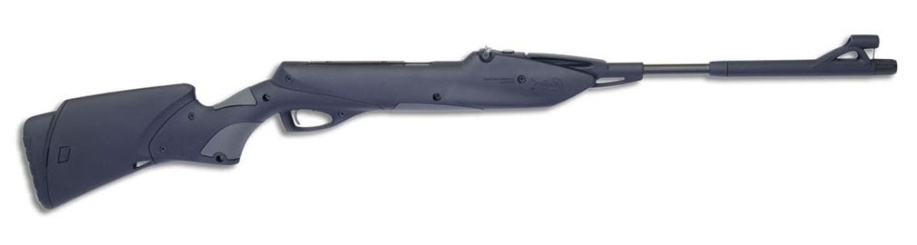 Винтовка "ИЖ-61"

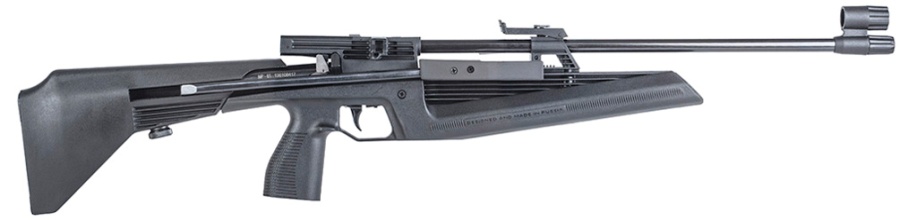 Винтовка "DIANA"

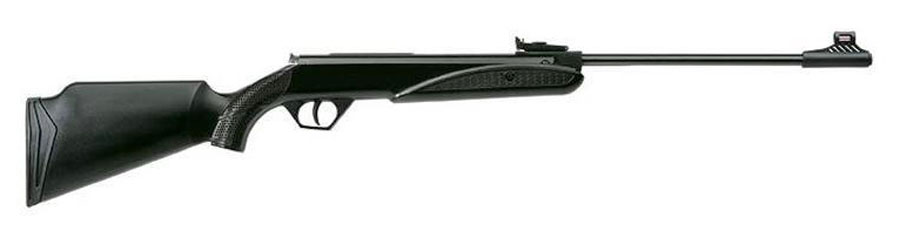 